09  SYMPHONIC & PROGRESSIVE JAZZ / FREE JAZZ / THIRD STREAM                     14/79:47     1  We Named It Justice (Thelonious Monk)							6:41	Art Blakey’s Jazz Messengers: Lee Morgan-tp; Benny Golson-ts; Bobby Timmons-p; Jimmy Merritt-b; Art Blakey-dr.	Live at Club St. Germain, Paris, December 21, 1958. 	LP RCA Victor 60001 / no matrix number.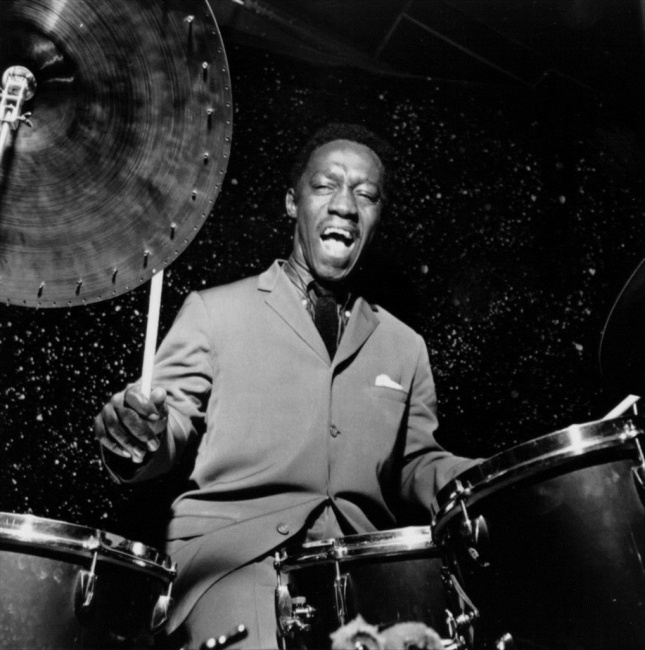 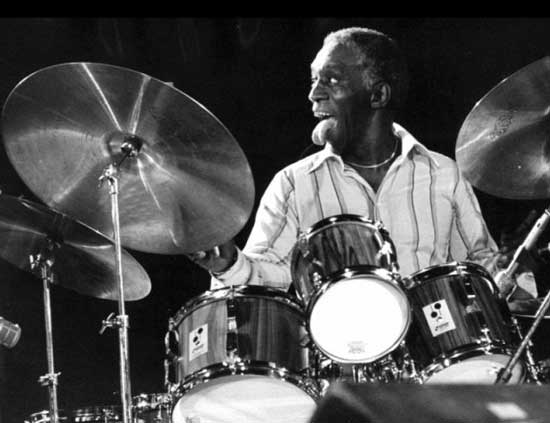   2  Blue in Green (Miles Davis-Bill Evans)							5:37	Miles Davis Quintet: Miles Davis-tp; John Coltrane-ts; Bill Evans-p; Paul Chambers-b; Jimmy Cobb-dr.	New York, March 2, 1959. 	LP Columbia CL 1355/CS 8163 / CO 62292-5.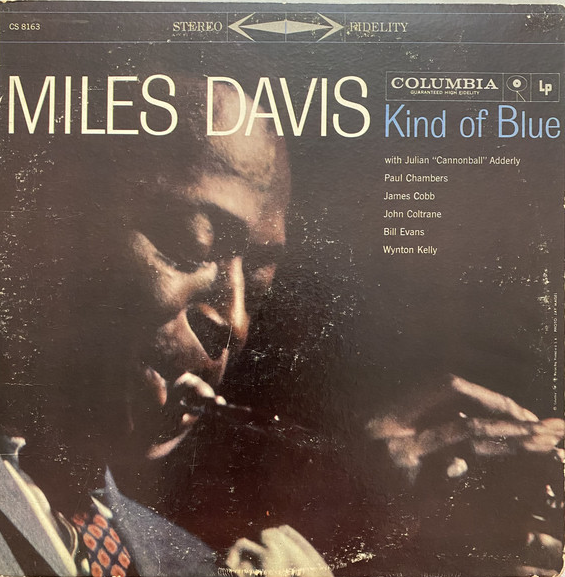 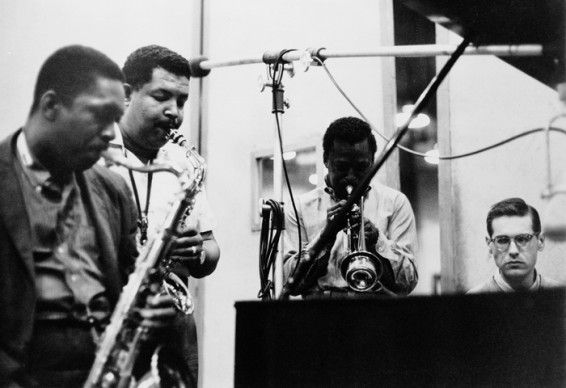   3  Rhapsody in Blue (George Gershwin/arr. Ferde Grofé)					9:14	George Gershwin-p; Paul Whiteman Orchestra [possible	personnel]:Henry Busse, Ted Bartell, Red Nichols-tp; Vincent Grande, Wilbur Hall, another-tb; Max Farley, Hal McLean, Chester Hazlett, Charles Strickfaden-cl,as,bs; 2 French horns; Kurt Dieterle, Mischa Russell, Mario Perry, Matt Malneck, another-vio; 2 violas; 1 cello; Mike Pingitore-bjo; John Sperzel-tu; Harry Perrella-celeste; Al Armer-b; George Marsh-dr; Nat Shilkret-cond.	New York, April 21, 1927. 	Victor 35822 / 30173-8 & 30174-6.	(First recording June 10, 1924, Victor 55225 / 30173-2 & 30174-1.)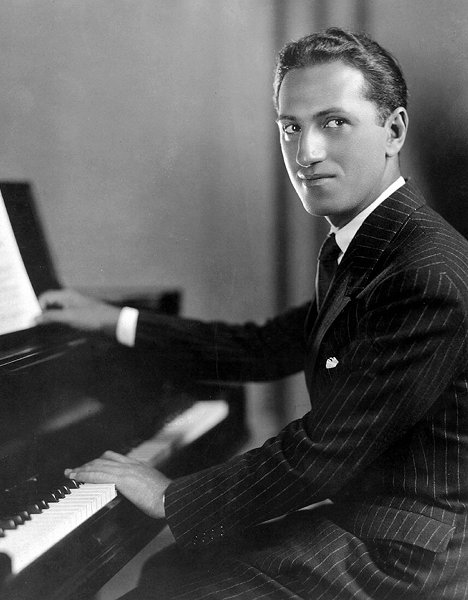 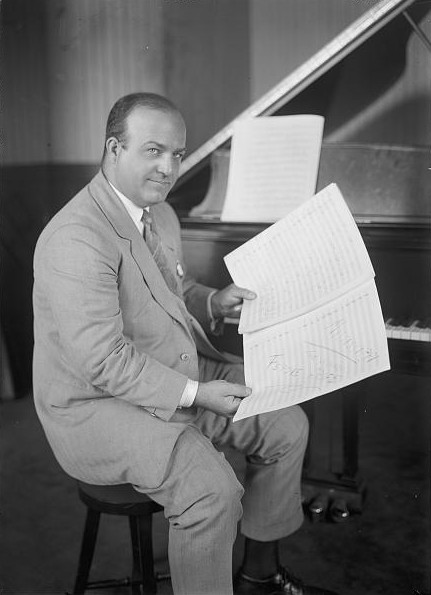          George Gershwin (1898 – 1937)		   Ferde Grofé (1892 – 1972)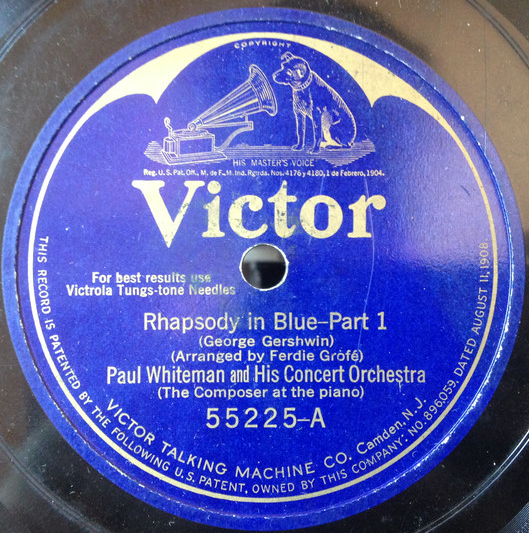 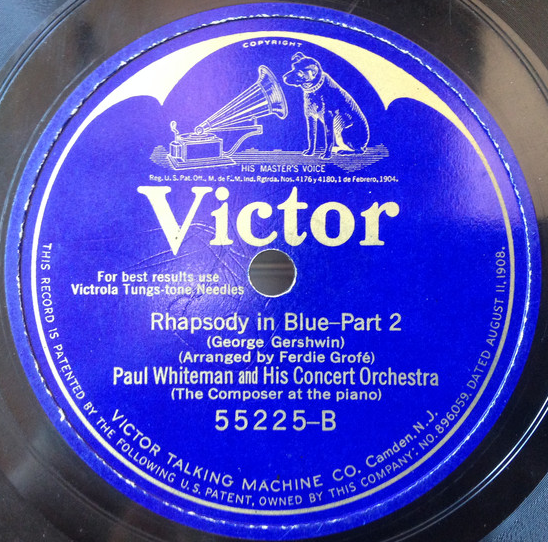 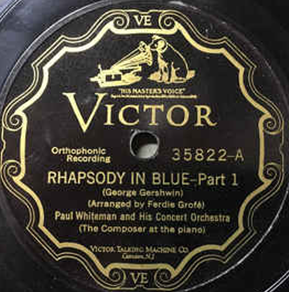 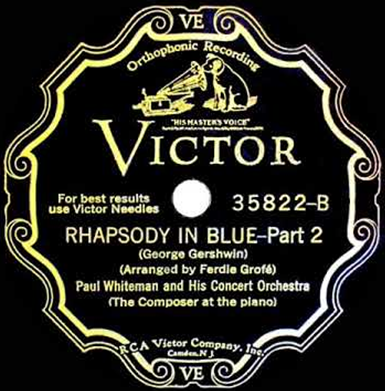 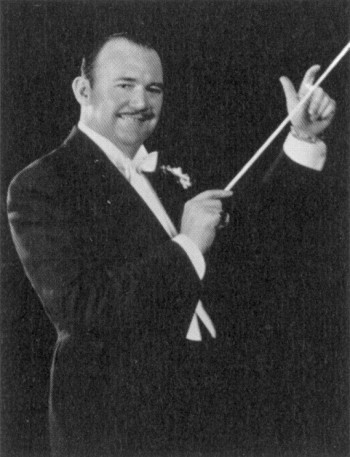 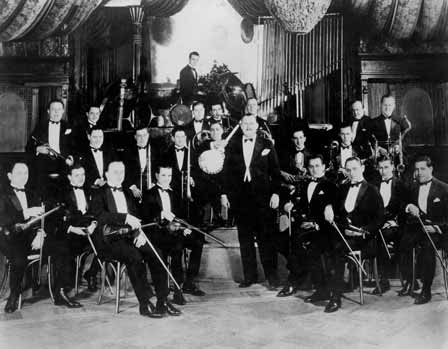 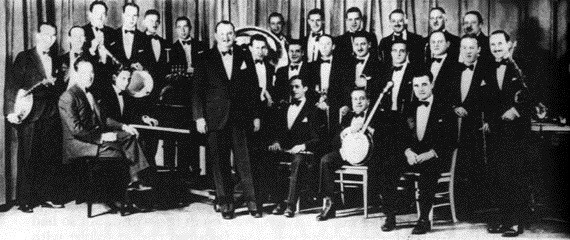   4  Ebony Concerto – Part 1 (Igor Stravinsky)							3:07	Woody Herman First Herd: Sonny Berman, Shorty Rogers, Cappy Lewis, Conrad Gozzo, Carol Lewis-tp; Bill Harris, Ralph Pfiffner, Ed Kiefer-tb; Woody Herman-cl; Sam	Rubinowitch, Sam Marowitz, John LaPorta-as; Mickey Folus, Flip Phillips-ts; John Cave-h; Stanley Chaloupka-harp; Jimmy Rowles-p; Chuck Wayne-g; Joe Mondragon-b; Don	Lamond-dr; Igor Stravinsky-cond.	Los Angeles, August 19, 1946. 	78rpm Columbia 7479M / XCO 36778-1 & XCO 36779-1.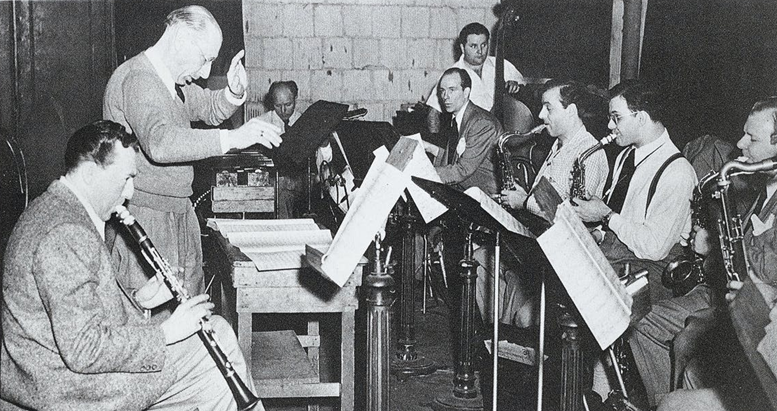            Woody Herman (1913 – 1987)    &   Igor Stravinskij (1882 – 1971)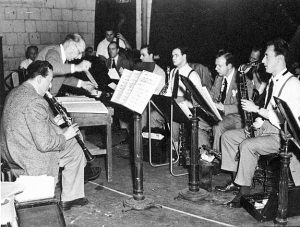 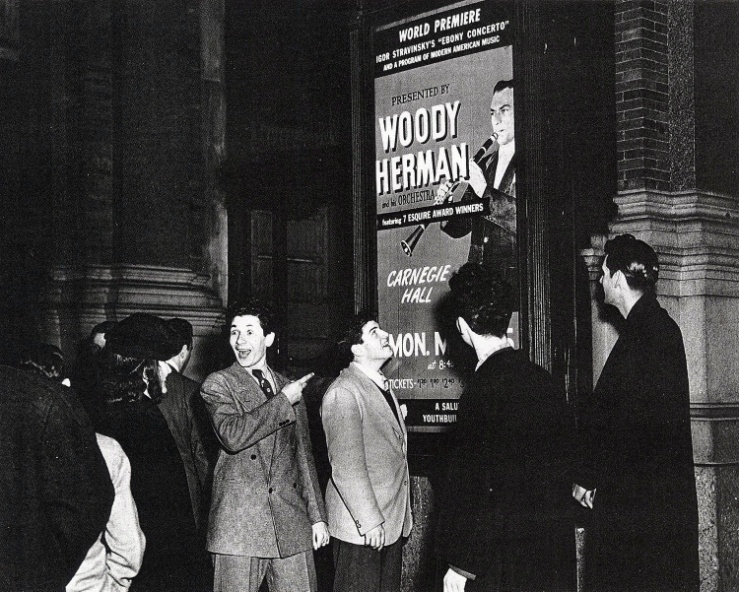 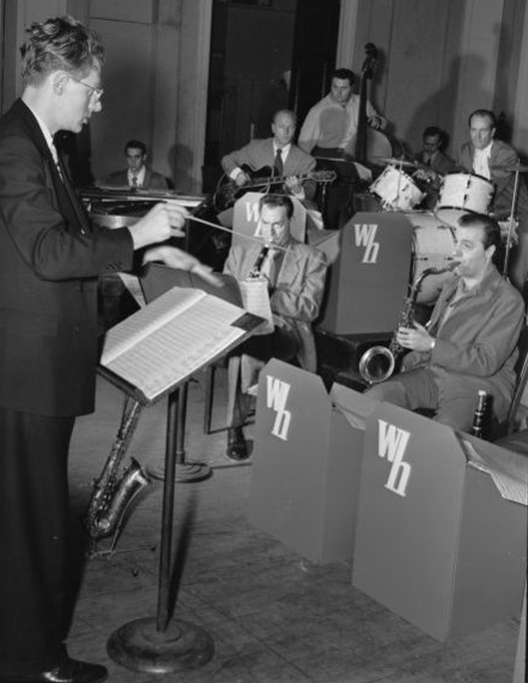 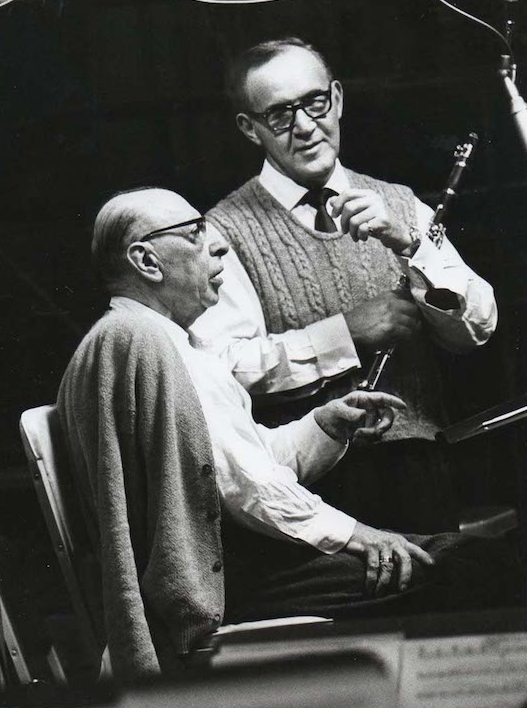     Walter Hendl on rehearsal, March 1946	        April 27, 1965 with Benny Goodman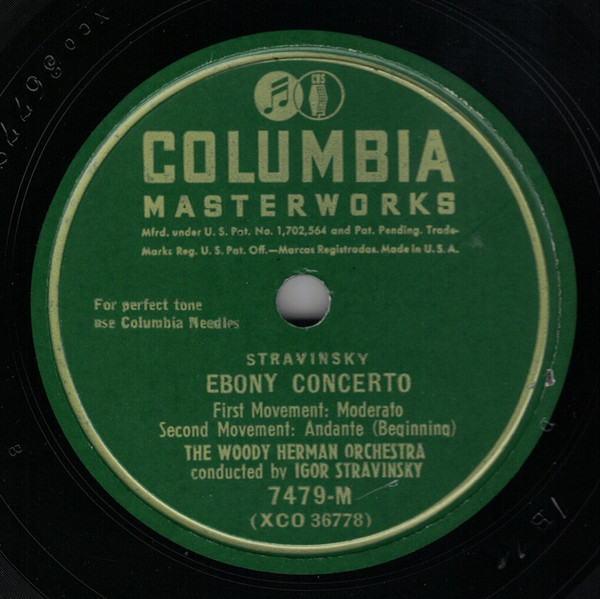 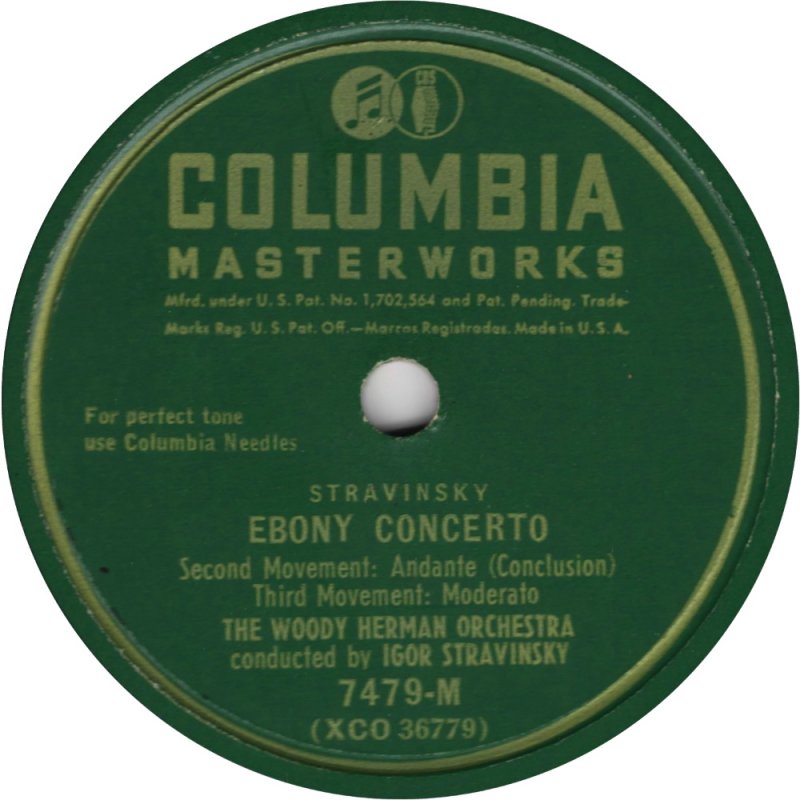   5  A Bird in Igor’s Yard (George Russell)							2:54	Buddy DeFranco Orchestra: Bernie Glow, Paul Cohen, James Pupa, Jack Eagle-tp; Ollie Wilson, Earl Swope, Bart Varsalona-tb; Buddy DeFranco-cl; Lee Konitz, Frank Socolow-	as; Al Cohn, Jerry Sanfino-ts; Serge Chaloff-bs; Gene DiNovi-p; Oscar Pettiford-b; Irv Kluger-dr; George Russell-arr.	New York, April 23, 1949. 	78rpm Capitol M1 1060 / 3769.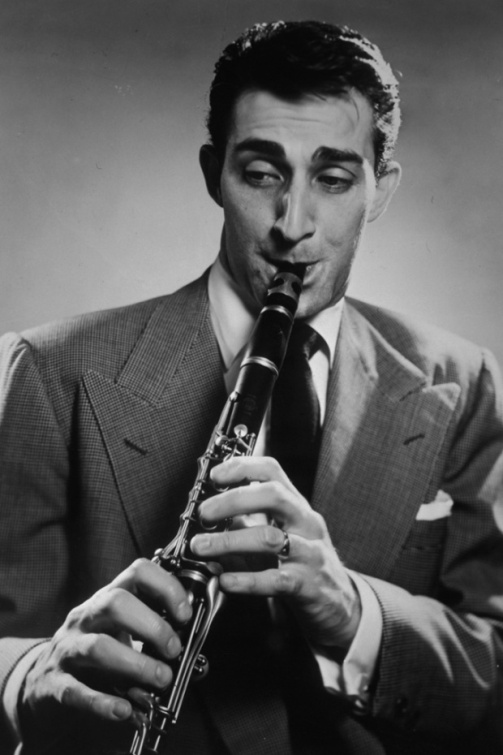 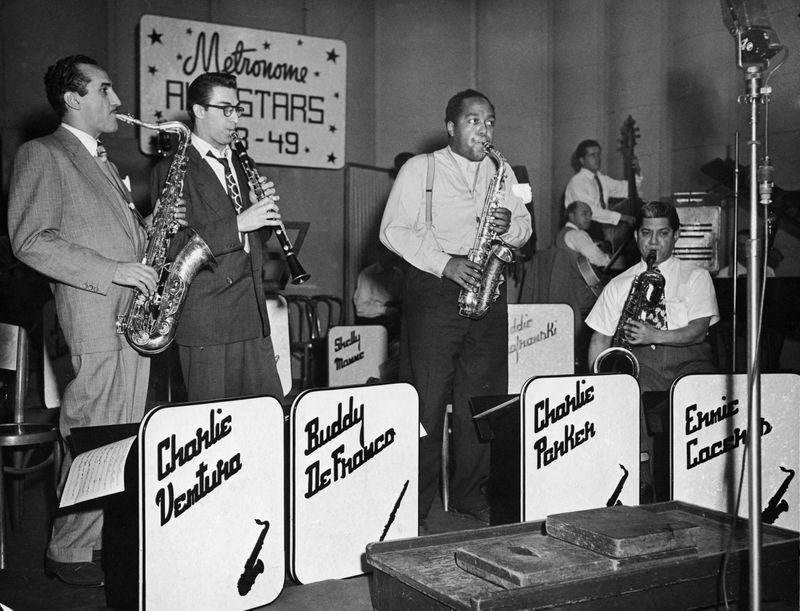         Buddy DeFranco           (1923 – 2014)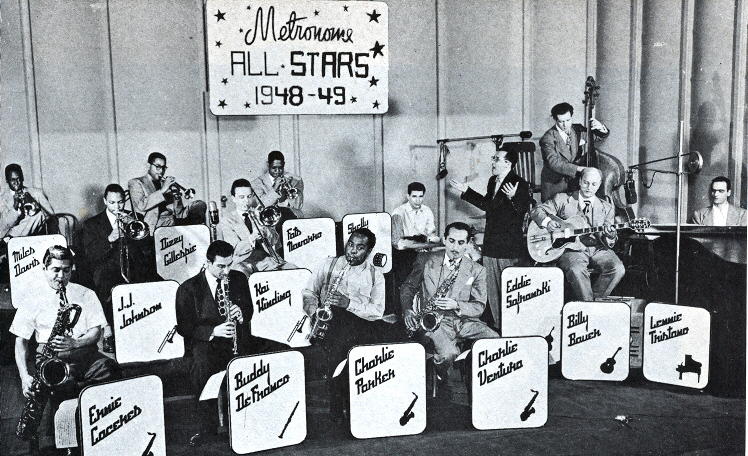   6  Solitaire (Bill Russo)										4:14	Stan Kenton Orchestra: Buddy Childers, Maynard Ferguson, Shorty Rogers, Chico Alvarez, Don Paladino-tp; Milt Bernhart (solo), Harry Betts, Bob Fitzpatrick, Bill Russo-tb; John Graas, Lloyd Otto-h; Gene Englund-tu; Bud Shank-as,fl; Art Pepper-as,cl; Bob Cooper-ts,ob,Eh; Bart Caldarell-ts,bsn; Bob Gioga-bs,bcl; George Kast, Lew Elias, Jim Cathcart, Earl Cornwell, Anthony Doria, Jim Holmes, Alex Law, Herbert Offner, Dave Schackne, Carl Ottobrino-vio; Stan Harris, Leonard Selie, Sam Singer-vla; Gregory Bemko, Zachary Bock, Jack Wulfe-vcl; Stan Kenton-p; Laurindo Almeida-g; Don Bagley-b; Shelly Manne-dr; Carlos Vidal-conga,bongo; Bill Russo-arr.	Los Angeles, February 3, 1950. 	78rpm Capitol 28001 / 5478-7.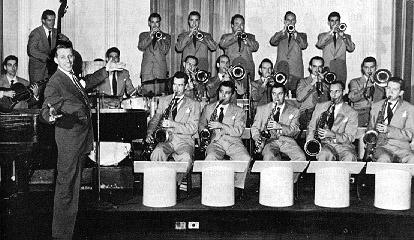 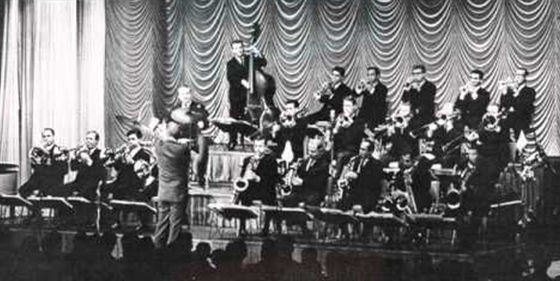   7  Pithecanthropus Erectus (Charles Mingus)							3:29	Charles Mingus Quintet: Jackie McLean-as; J. R. Monterose-ts; Mal Waldron-p; Charles Mingus-b; Willie Jones-dr.	New York, January 30, 1956. 	LP Atlantic 1237 / 1865.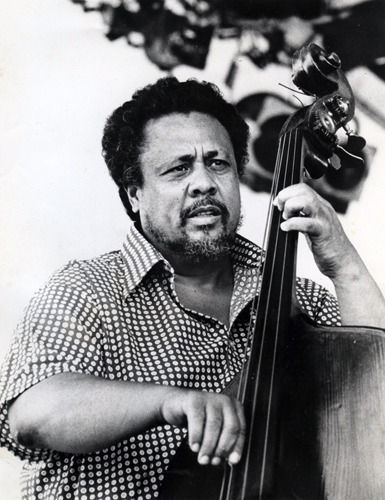 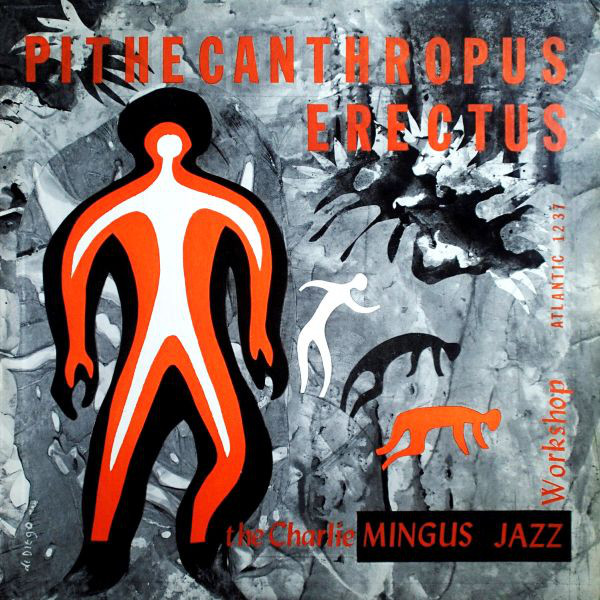       Charles Mingus (1922 – 1979)		             Atlantic debut (1956)  8  Lydian Lullaby (George Russell)								4:56	The RCA Victor Jazz Workshop: Hal McKusick-as, cond;	Art Farmer-tp; Jimmy Cleveland-tb; Bill Barber-tu; Gene Allen-bs; Barry Galbraith, Jimmy Raney-g; Milt Hinton-b; Osie Johnson-dr; George Russell-arr.	New York, March 3, 1956. 	RCA LPM 1366 / G2JB2704.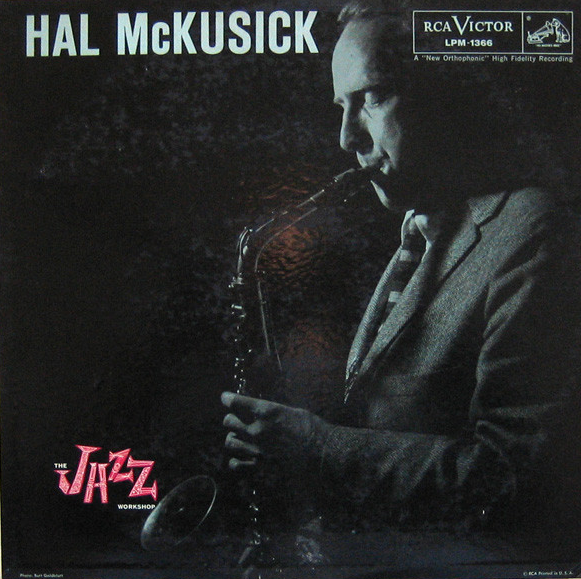 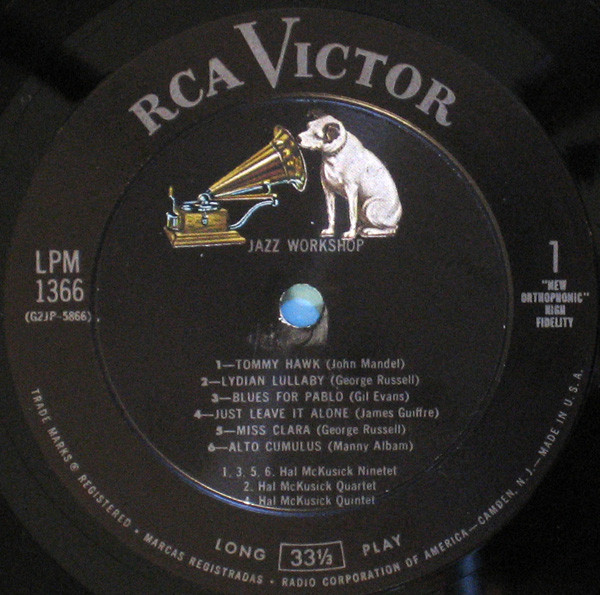            Hal McKusick (1924 – 2012)				         original LP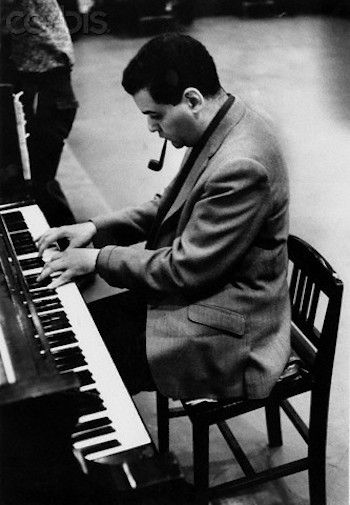 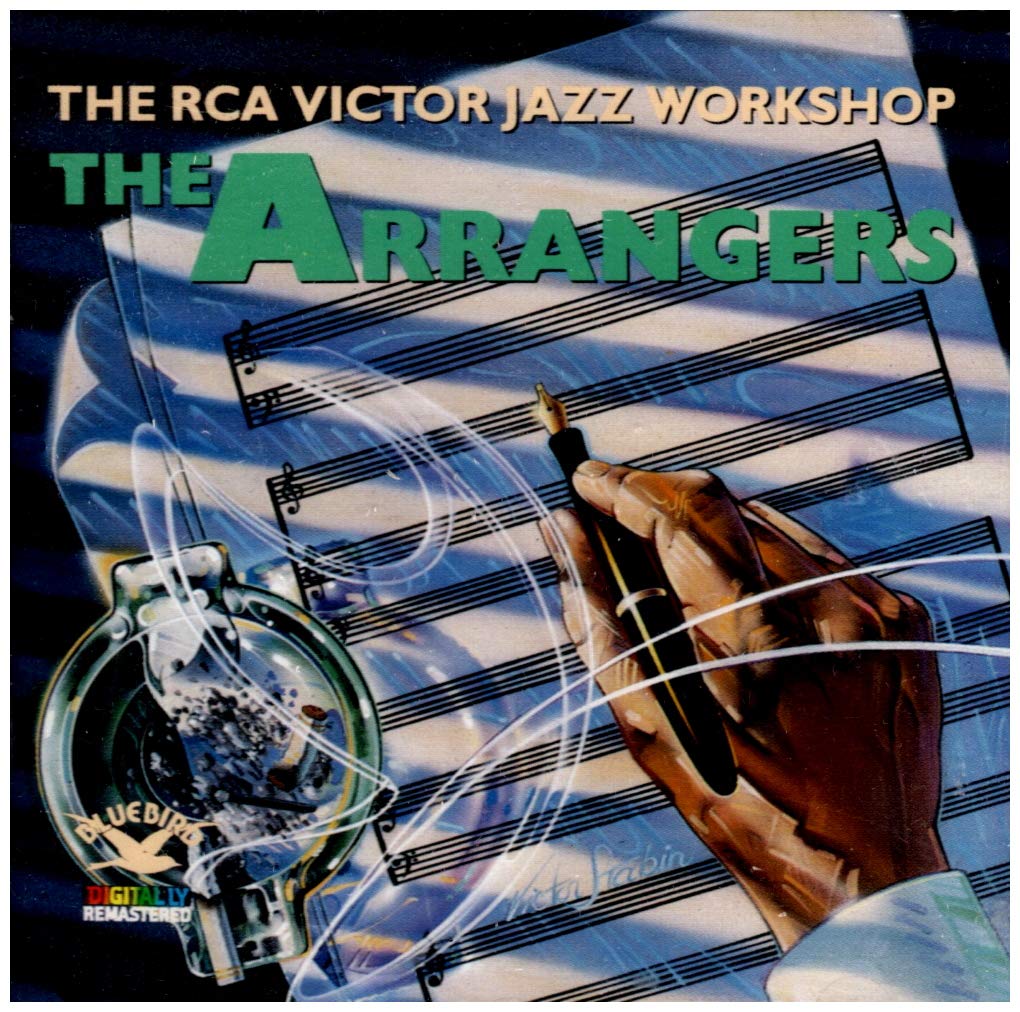      George Russell (1923 – 2009)			        CD reissue (1987)  9  Invisible (Ornette Coleman)									4:17	Ornette Coleman Quintet: Don Cherry-tp; Ornette Coleman-as; Walter Norris-p; Don Payne-b; Billy Higgins-dr.	Los Angeles, February 10, 1958. 	LP Contemporary C 3551/S 7551 / matrix number unknown.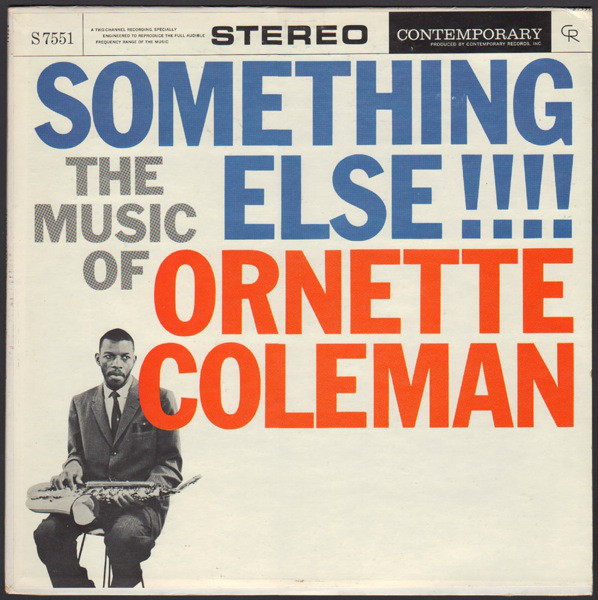 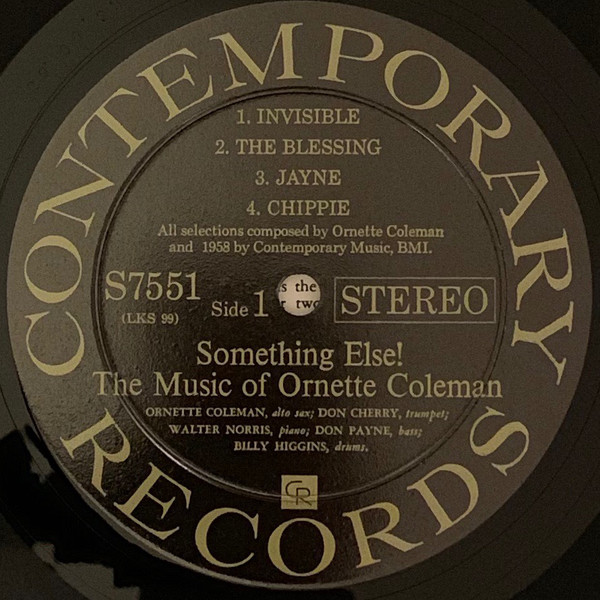          Ornette Coleman (1930 – 2015)10  Monk and the Nun (Ornette Coleman)								5:54	Ornette Coleman Quartet: Don Cherry-co; Ornette Coleman-as; 	Charlie Haden-b; Billy Higgins-dr.	Hollywood, May 22, 1959. (Released 1971)	LP Atlantic SD 1588 / 3512.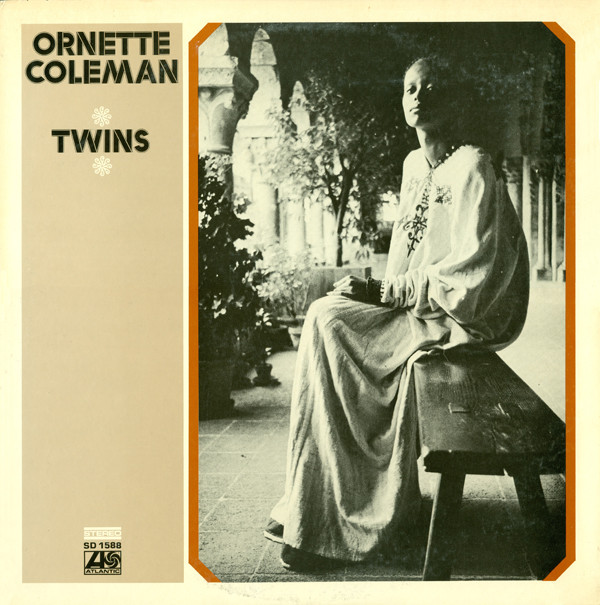 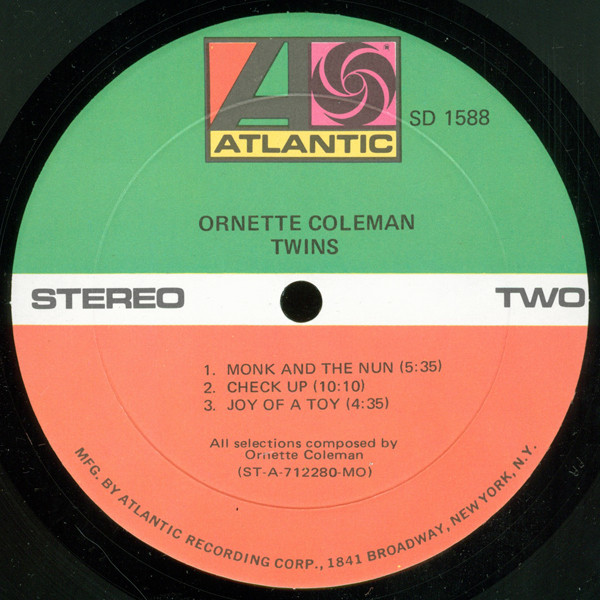 11  First Take (Ornette Coleman)							    	           17:06	Ornette Coleman Double Quartet: 	Left channel: Don Cherry-pocket tp; Ornette Coleman-as; Scott LaFaro-b; Billy Higgins-dr.	Right channel: Freddie Hubbard-tp; Eric Dolphy-bcl; Charlie Haden-b; Ed Blackwell-dr.	New York, December 21, 1960. (Released 1971)	LP Atlantic SD 1588 / 5247-1.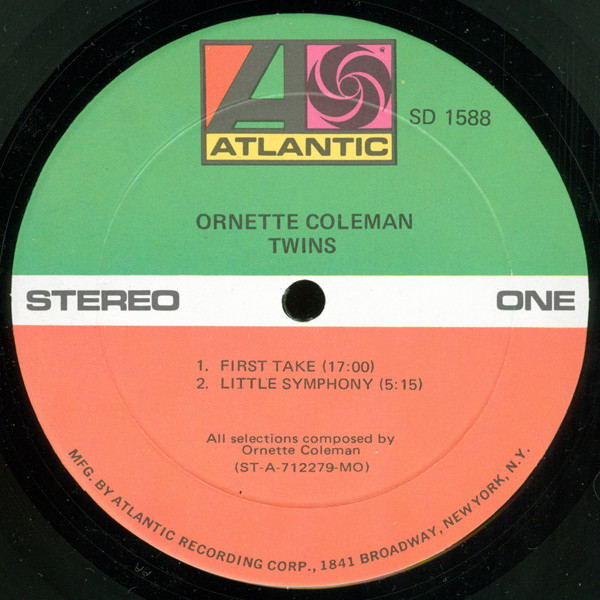 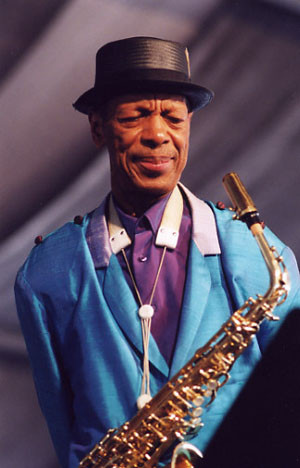 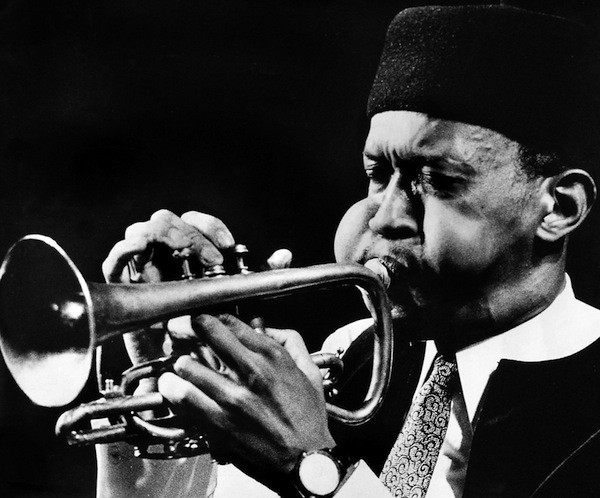 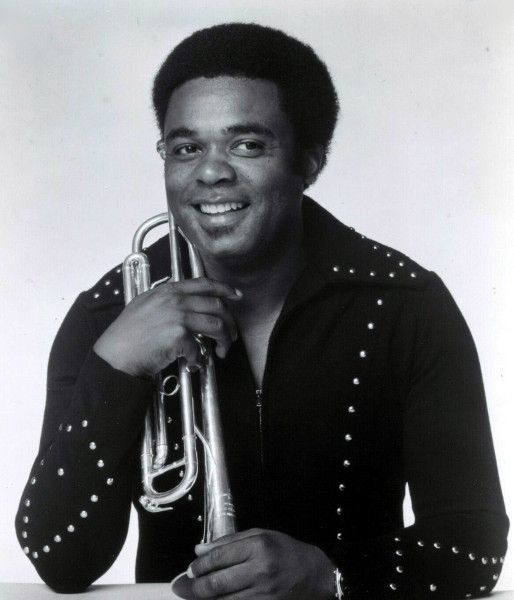 	         Don Cherry (1936 – 1995)			Freddie Hubbard (1938 – 2008)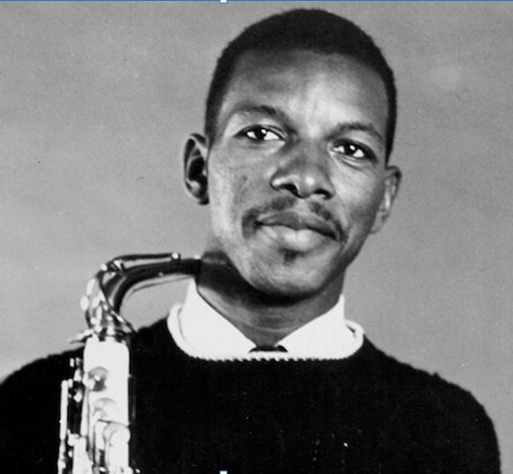 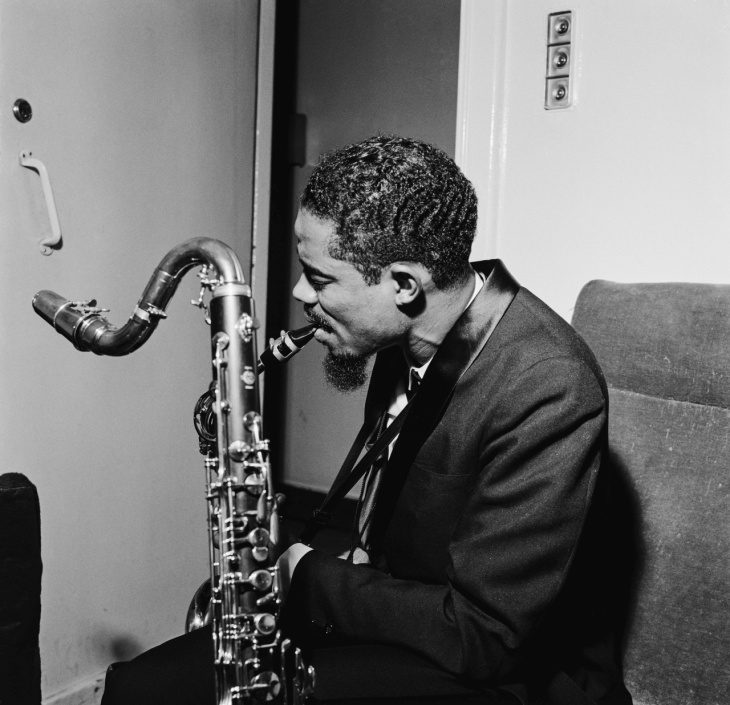            Ornette Coleman (1930 – 2015)		      Eric Dolphy (1928 – 1964)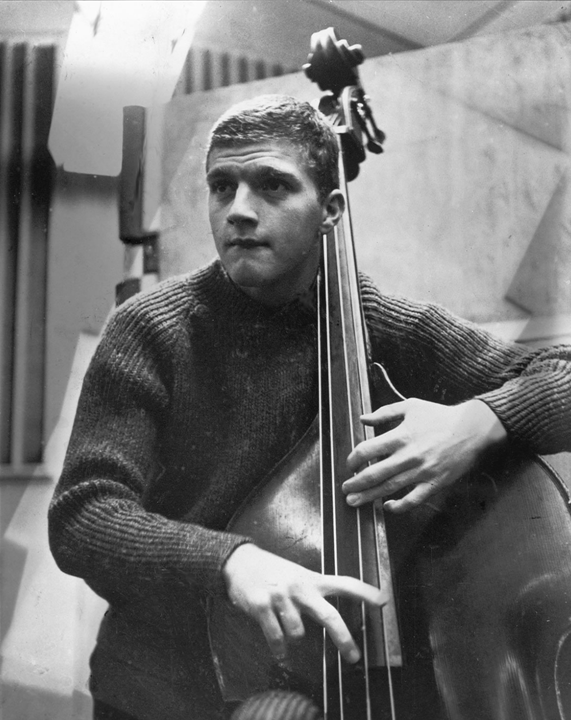 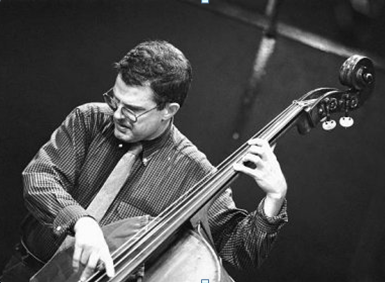    Scott LaFaro (1936 – 1961)			   Charlie Haden (1937 – 2014)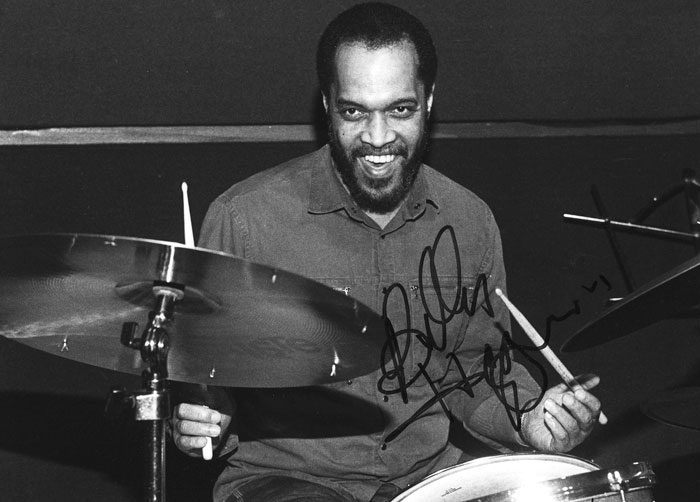 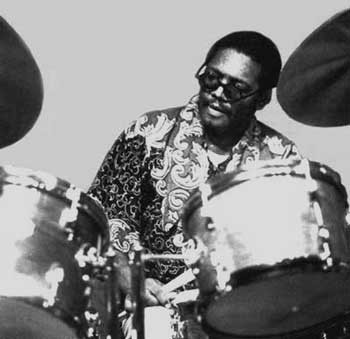 	        Billy Higgins (1936 – 2001)		        Ed Blackwell (1929 – 1992)12  Abstraction (Gunther Schuller)									4:12	Gunther Schuller Ensemble: Ornette Coleman-as; Jim Hall-g; Scott LaFaro, Alvin Brehm-b; Sticks Evans-dr; The Contemporary String Quartet: Charles Libove, Roland Vamos-vio; Harry Zaratzian-vla; Joseph Tekula-vcl.New York, December 19-20, 1960. 	LP Atlantic SD 1365 / 5232.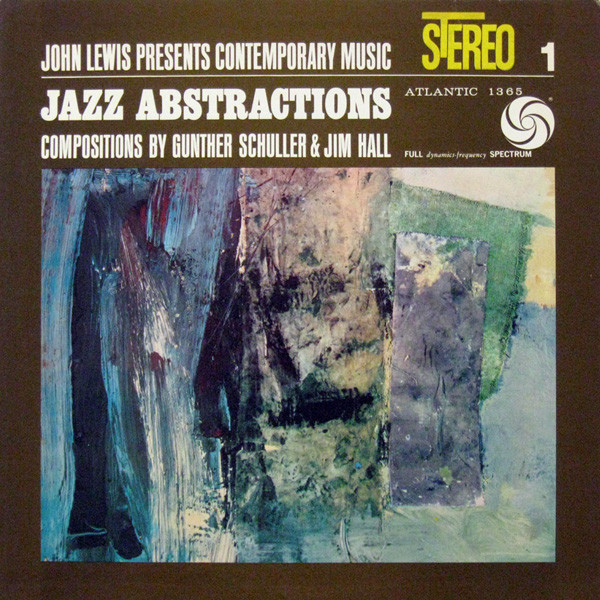 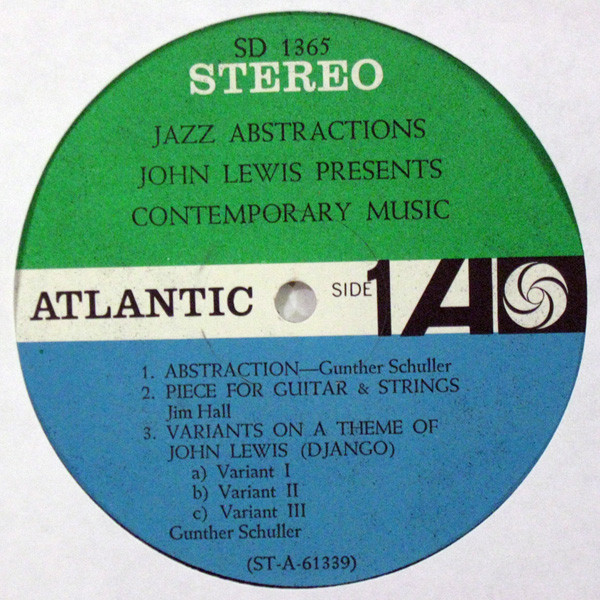 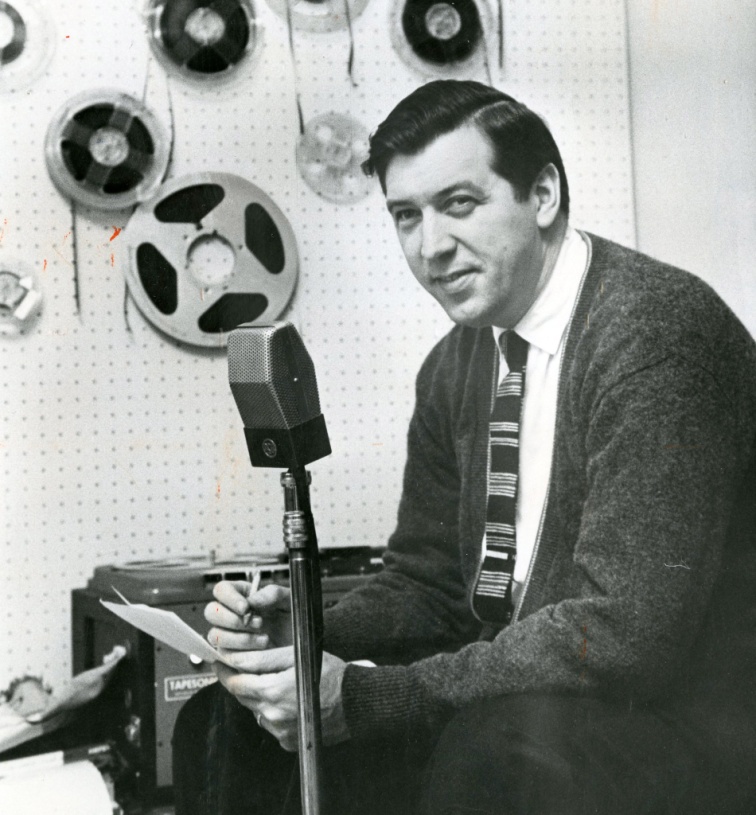 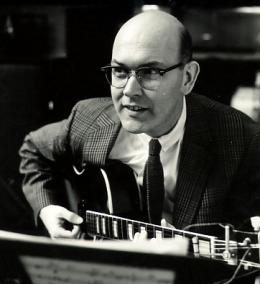          Gunther Schuller (1925 – 2015)		                  Jim Hall (1930 – 2013)13  Threewe (Jimmy Giuffre)									4:12	Jimmy Giuffre-cl; Paul Bley-p; Steve Swallow-b.	New York, October 10, 1962. 	LP Columbia CS 8764 / C076815.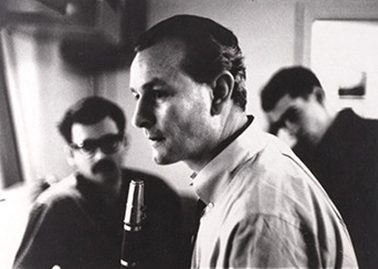 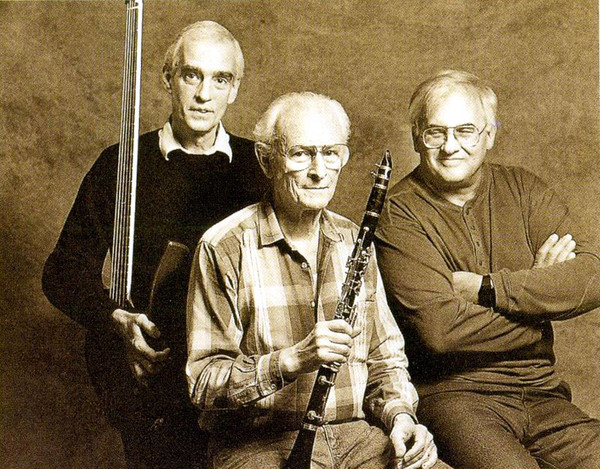 Steve Swallow (*1940)  Jimmy Giuffre (1921 – 2008)  Paul Bley (1932 – 2016)